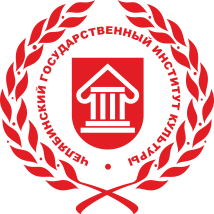 Новогоднее представление для детей и взрослых.Челябинский государственный институт культы проводит серию предновогодних представлений для детей и взрослых. В программу входят мастер классы, новогодний спектакль-представление в концертном зале и «массовка» возле праздничной ёлки.Пресс релиз: Челябинский государственный институт культуры приглашает открыть двери в сказку. Нет ни чего приятнее, чем увидеть улыбку на лице ребенка, в преддверии главного волшебного события – празднования Нового года.Окунитесь в атмосферу безмятежности, счастья и невероятного, по красоте праздника.Новогодний спектакль, это та часть праздника, ставшая традиционной и не заставит заскучать всех зрителей, от самых маленьких до взрослых гостей. А после, возле новогодней елки Вас встретит главный волшебник – Дедушка Мороз и пригласит отправиться с ним в путешествие возле елки, с любимыми играми и песнями.Описание программы:Скоро Новый год постучится в двери каждого дома. И на пороге окажется дед мороз. В каждую семью в разных странах приходит этот долгожданный гость. Но всегда ли Деды Морозы выглядят одинаково. Ответить на этот вопрос Вам поможет наше новогоднее приключение.А приезжают они на разнообразном виде транспорта: тройке лошадей и оленях, на метле и ослике. И каждый их них оставит для детей подарки: кто-то под елкой или в чулочке, а кто – то в башмачке или на подоконнике. Деды Морозы разные, но цель у них одна – принести в каждый дом подарок вместе с любовью и заботой о детях. Приятного вам путешествия. А после, Дед Мороз ждет подарок от каждого гостя – новогоднее стихотворение.Ход программы:Встреча гостей(Встреча гостей праздника персонажами праздника)Мастер-классы(Новогодняя мастерская Деда Мороза открывает свои двери. Для Вас - мыловаренье, изготовление новогодней свечи, роспись деревянной елочной игрушки, создание текстильной елочная игрушка, после прохождения мастер-класса, игрушка-сувенир остается у Вас)Новогодний спектакль для детей и взрослых(Зрелищный спектакль-игра для детей и взрослых)Представление у елки (Продолжение спектакля в фойе перед концертным залом, встреча с Дедом Морозом)Стоимость билета на трех человек(семья из трех человек) – 700 рублей.Праздник - наша работа уже 50 лет!Наши контакты:Тел.: (351) 263-36-53;  (351) 263-95-21e-mail: kto@chgaki.ruсайт: http:// chgaki.ru/kto-uslugi Гл. специалист: Ольга: +7 951 118 7639Продюсер: Антон:         +7 951 797 8113